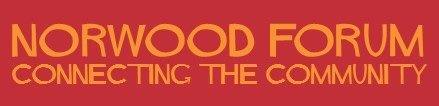  Norwood Forum Committee Tuesday 28 May 2019 at 7:00pmThe Hope pub, 49 Norwood High Street, SE27 9JSMinutes Present: 	Ana Capone (ACa) (part), Anne Crane (ACr) (part), Colin Fenn (CF), Kim Hart (KH), Su McLaughlin (SMcL), Gloria Orosungunleka (GO) (part) (Vice-Chair), Sunil de Sayrah (SdS) (Treasurer), and Philip Virgo (PV)Apologies: Noshir Patel (NP) (Chair); Councillor Jackie MeldrumAlso present: Sarah Coyte (SC) (Lambeth Council); Charlotte Ashworth (CA) (Station to Station) and Tim Stephens (TS) (Administrator)Sunil de Sayrah in the ChairNotes of the previous meeting (30.04.19)Approved.Year of Culture and Window Wanderland (see written reports)KH introduced the written reports reviewing progress over the past month and setting out again the Window Wanderland proposal. It was noted and agreed:A total budget of £900 was availableThat funding for Window Wanderland be sought via the Lambeth crowdfunding source (matched funding in effect)To seek a financial contribution from Thames WaterTo purchase the Standard toolkit (£350)To develop the proposal over the coming month, with committee members responding to further suggestions on budget shopping list, content and themes that KH will send out shortly.  Suggestions made at the meeting covered involvement of schools, workshops, provision of materials, social  media, a focus to encourage people to visit residential properties e.g. an organised walk, twinning school children with particular businesses, and leaving a legacy (e.g. LED projectors)A wide winter type theme, assuming the festival is to be held in December (during the Thames Water hiatus)Connect to Birkbeck Hill and house on Rosendale Road (Brockwell Park end) Xmas lightsKH to report to each committee meetingOn the Portico Gallery exhibition on cultural activities:Noted that the next newsletter would be devoted to this exhibition and include a prominent launch of Window Wanderland.Station to StationCA spoke on the following issues:Norwood Road railway bridge (at Tulse Hill station): a suggestion that the art work be used to advertise local shops. It was agreed not to cover up an existing work of art but to look for other options. There is also a Streetworks decision to install the missing art work explanatory plaque. Prominent “shop local” advertising was supported (with the design possibly established through a local competition) but possibly instead using the billboards on the other side of the road. Streetworks was also finalising improved lighting here.Norwood High Street railway bridge (at West Norwood station): this was high on the list of vehicle struck bridges and National Rail would not allow any murals (as this would be a possible distraction). Knights Hill railway bridge (at West Norwood station): National Rail were considering installing a heritage style station name mural (as at Herne Hill and elsewhere).Pigeon Proofing of railway bridges: CA would raise ongoing concerns and establish responsibilities and contact details between National Rail and Veolia.Air Pollution tubes: the temporary tubes had now been in place for the two week monitoring period. CA would pursue with Tom Venables installing further tubes (free from a CA contact) so a comparison on pollution levels before and after the Norwood Road works could be established.  CA would also ask for existing air pollution data but an FoI request may well be required to pursue this. CA would also establish with Tom Venables the cost of permanent air pollution monitoring equipment (Rosemead Preparatory School had two monitors).Thames Water mains works along Norwood Road: traffic management was in place for the first phase at Tulse Hill and causing long tailbacks to Knights Hill (cameras were supposed to monitor queuing).  Excavation works would start on Friday. Station to Station was to distribute a fold out map advertising local shops with alternative means of transport.   Committee members: attracting new members and roles for 2019-20All committee members were encouraged to apply, suggest new committee members and spread the word. SMcL would produce copy and SdS a design for campaigning use.Annual General Meeting (13 July 2019): arrangementsAgenda: add presentation by PV on a Safer West Norwood (10mins. including questions).Community groups presentations: agreed Young & Old theme:Rathbone Society trip for disadvantaged youth: £400Norwood Pensioners Group: two trips using Rathbone minibus (SdS as driver) and incidentals: £400Southside Rehabilitation Association: up to £400: KH to develop proposal and report to next meeting. This funding is in addition to the smaller community chest grants. CF suggested a community chest grant be offered to St. Lukes Church for their work with homeless people. Timetable: agreed, with detailed arrangements for meeting being finalised at the next meeting.Publicity/information for candidates blurb: amend in light of SMcL/SdS copy/design (see above).Attendance monitor 2018-19: noted. Treasurer’s report (see tabled written report)2019-20 budget and LFN application (to be made earlier this year) approved.TS to ascertain if the Forum Mailchimp can be set up to establish reasons for un-subscribers (there had only been a handful in the past year).Data Policy annual reviewAgreed and noted:Privacy policy and arrangements:  no change.Passwords for mailchimp, twitter and facebook: to be changed by incoming secretary and then disseminated as necessary.All Committee members reminded they must demonstrate support for data protection legislation and promote a positive culture of data protection compliance.All committee members reminded they must undertake the listed actions in order to ensure the secure storage of personal data.Planning applications81-89 Norwood High Street: seven stories plus basement. Had already attracted 30 or so objections. CF to develop separate objection using pointers from that drafted by NAG (Rob Andrew), Norwood Society and others. Noted that Lambeth Regeneration were in discussion with developers about a co-ordinated application for Norwood High Street. Issue to be included in forthcoming newsletter.125 - 133 Norwood High Street: four – five stories. Thought unlikely to obtain planning approval.25 Lancaster Avenue: creation of flats at former hotel. A joint objection had been made.Building a Safer Lambeth (see tabled written report)Noted from PV progress made in May 2019, and proposed actions for June.Lambeth Safer Neighbourhood Board community group website: proposal for Norwood section approved in principle, subject to report to next meeting on how proposed £500 contribution from Norwood Forum would be spent.Proposed co-operation between the PPGs and the SNPs not to be the subject of presentation to the Norwood Forum AGM but kept back for possible stand alone public meeting.Presentation to LFN: SC would discuss with Alistair Reed, Programme Manager, Lambeth Safer Neighbourhood Board.Promoting Local Businesses: progressWork was in hand; no further progress to report. Development of Forum co-ordination roleNPA Workshop (21.05.19) with the Centre for Sustainable Energy had been well attended, attracting a noticeably different audience from previous events. Conclusions would be uploaded to the website as soon as possible.Streetworks Steering Group (03.06.19) was to monitor progress on the Norwood Road works. There was concern at the lack of progress over more than the last six months. Consideration would be given to further meetings in the light of the delay of more than a year that would occur to the substantive scheme due to the water mains works. The July meeting would consider progress on the Tulse Hill gyratory.Forum communicationsNewsletter: the next edition would focus on community activities, as currently displayed in Portico Gallery.Chair’s reportNone in absence of NP.Other businessThe School for Social Entrepreneurs were running an Igniting Change in Lambeth initial session (29.05.19 from 6pm) at the Portico Gallery.Next meeting: Tuesday 25 June 2019 (7pm) at The Hope.  The meeting ended at 9:15pm.Action Points {last date discussed)WhoWhenPromoting local businesses project {21.01.19}: Grant applicationProject feedbackSdS & SMcL25.06.19Thurlow Park Road zebra crossing {11.01.18}Planning issues {25.02.19}:Site 18Yeatmans Norwood Road: make reps. at Cttee81-89 Norwood High Street: objectionCFCFGDPR and data protection: annual review position {17.05.18}Secre-tary/ TSJune 2020Networking event {25.07.18}ACaNPA neighbourhood plan: broadband provision {30.04.19}PVThames Water: renewal of mains pipes along Norwood Road – write with further pointers to BID and local councillors {30.04.19}TSBuilding Safer West Norwood {28.05.19}: Lambeth Safer Neighbourhood Board community group “map”Planning a public meetingReview SLNB the development/implementation strategyPlanning a violence reduction education programme Control of on-line content briefingPolice service volunteers meeting (15.05.19)Advice to schools etc on Islamic eventsPresentation to AGM (13.07.19)LSNB website: Norwood section and spend of £500 contributionViolence Reduction Clinic - practice patient groupsBuild case for piloting national volunteering activitiesPVMailchimp set up to establish reasons for non-subscribersTS Year of Culture {28.05.19}: Website: committee members to send info. on events in their assigned wards.Window Wanderland: cttee members to send further comments. Report to next meetingNewsletter story to be draftedPromotion of Year of Culture at July FeastPresentation to AGM (13.07.19) AllKHKHKHKH25.06.19Action Points {last date discussed)WhoWhenAGM (13.07.19) {28.05.19}:Attracting cttee members: copy and designRemaining detailed arrangements {28.05.19}Community group presentations – Rathbone and NPGCommunity group presentation – SRASMcL/SdSTSSdSKH25.06.1925.06.1925.06.19